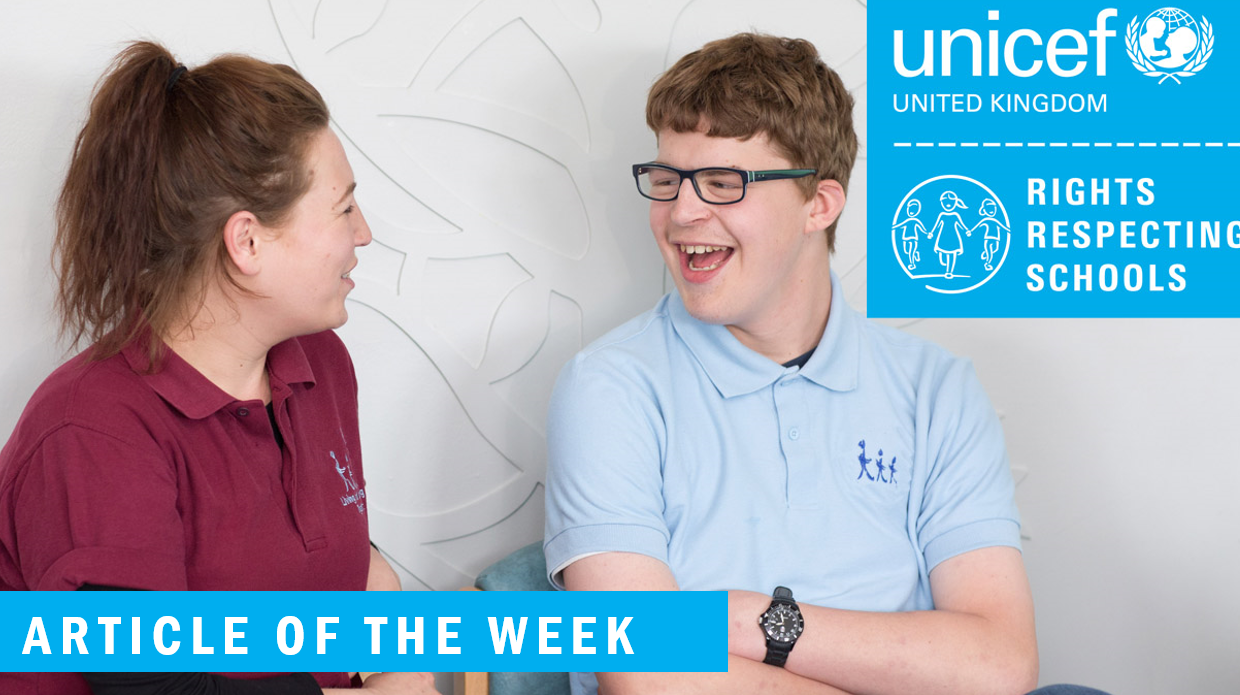 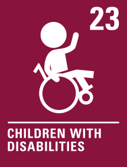 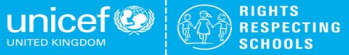 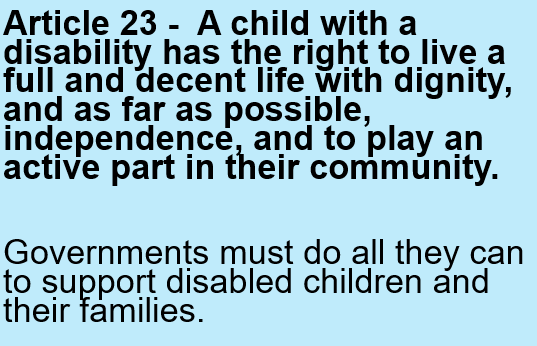 In your work books, write the date, title and draw the thought bubble. Write your ideas all around it.Exploring Article 23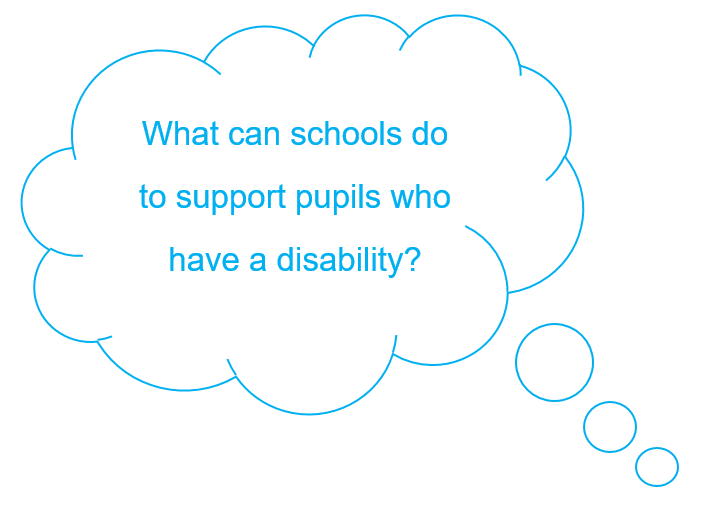 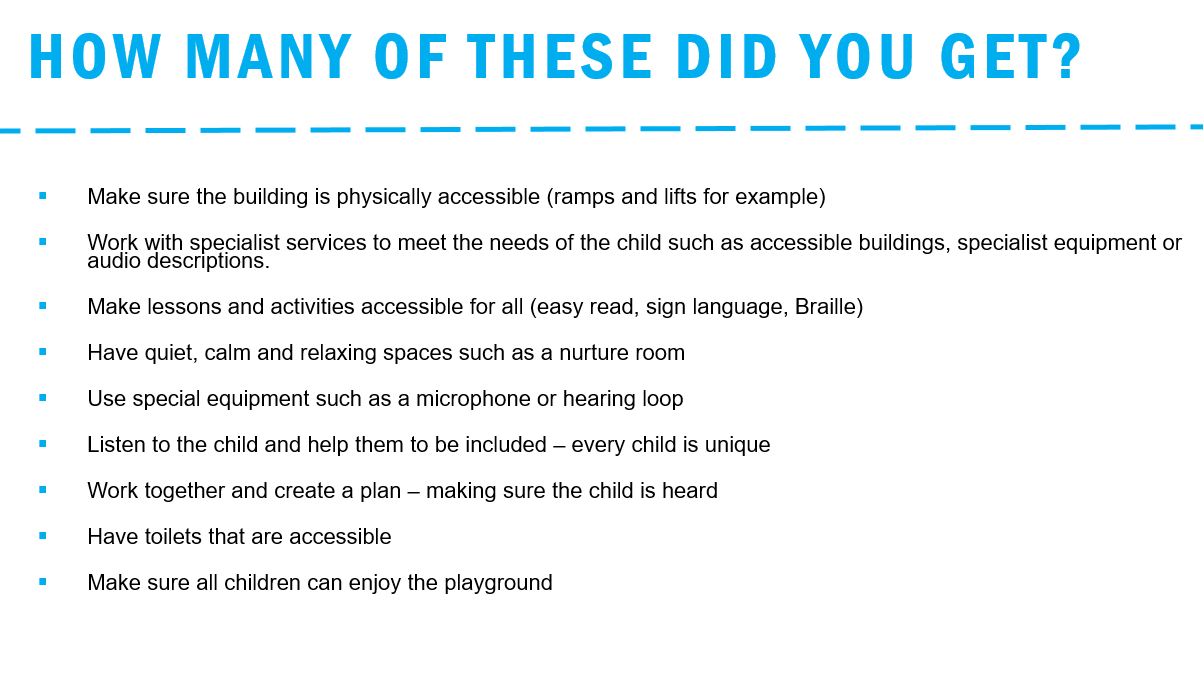 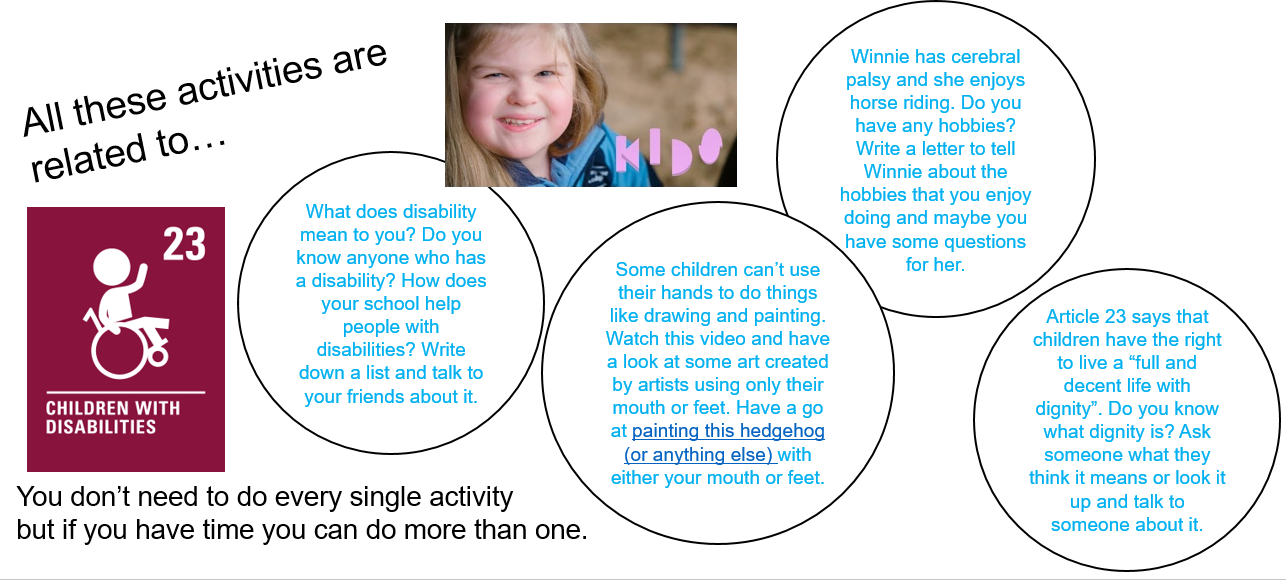 Remember not everyone’s bodies work – that’s okay! You are lucky if you have a healthy body!  #allinthistogether #teamalexandra